«Забота о человеческом здоровье, тем более о здоровье ребенка – это не просто комплекс санитарно-гигиенических норм и правил, не свод требований к режиму, питанию и отдыху. Это, прежде всего забота о гармонической полноте всех его физических и духовных сил, и венцом этой гармонии является  радость творчества»                                                                                                                                                     В.А. Сухомлинский          Дошкольный возраст является решающим в формировании фундамента физического и  психического здоровья. Именно в этот период идёт интенсивное развитие органов и становление функциональных систем организма, закладываются основные черты личности, формируется характер, отношение  к  себе и окружающим.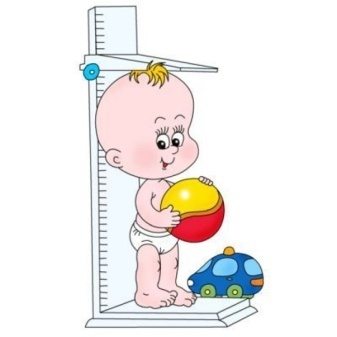            Одним из основных показателей качества дошкольного образования в условиях реализации ФГОС ДО   является создание  здоровьесберегающей  предметно-пространственной   среды.           В нашем дошкольном учреждении на сохранение  и   укрепление  здоровья ребенка направлен целый комплекс воспитательно-оздоровительной работы, включающих в себя работу по оздоровлению детей через занятия, игры, режимные моменты, а так же взаимодействие с семьей.          Успешному решению данной проблемы способствует организация ВОП на основе здоровьесберегающей технологии   В.Ф. Базарного «Здоровое физическое, интеллектуальное и духовное развитие детей в системе дошкольного обучения и воспитания».	С целью профилактики нарушения осанки занятия строятся в режиме динамических поз, когда дети работают сидя, а потом стоя за конторкой. Работа, стоя за конторкой – это тренировка опорно-двигательного аппарата  и нормальная работа сердечно-сосудистой системы.         С целью профилактики близорукости и улучшения зрения занятия строятся в режиме различных зрительных горизонтов, когда предъявляемый детям материал находится на максимальном удалении от глаз ребенка. Дидактический материал закрепляется на так называемых коромыслах, которые подвешены на потолке в четырех углах комнаты. Воспитатель дает задание посчитать предметы на коромысле. Чтобы выполнить задание, дети должны совершить десятки поисковых движений глазами, головой, туловищем, вынуждены тянуться вверх, вдаль, выпрямив спины и вытянув шеи. А это очень полезно ребенку.          Эта методика затрагивает не только физическое, но и духовное и интеллектуальное развитие детей.           В  формировании  здоровьесберегающего пространства в ДОУ   широко используются все формы физического воспитания:занятия по физической культуре (3 раза  в неделю),утренняя  гимнастика,коррекционно-оздоровительные мероприятия,досуговая деятельность,работа с семьей.В их структуре находят место другие формы физкультурно-оздоровительной работы:эмоциональные этюды и  психогимнастика;дыхательные упражнения;комплексы ритмической гимнастики;упражнения, направленные на профилактику плоскостопия и коррекцию свода стопы;упражнения с фитбол-мячами, направленные на профилактику сколиоза;комплексы логоритмики.              Основную часть этой работы осуществляет инструктор по физической культуре.  В своей работе педагог отвергает однобокий подход к вопросу физического воспитания детей, а именно, дать нагрузку, поставить технику движений. Все это обычное дело. Видение инструктора по физической культуре иное, оно заключено в словах: «Здоровье – это гармония разума, души и тела». А это значит, что содержание всей работы должно быть направлено на формирование ребенка как личности, на укрепление его физического и психического здоровья.	       Для осуществления оздоровительной работы в ДОУ используется различное нестандартное оборудование:коррекционные мячи-фитболы,мягкие модули,сухой бассей,массажные тактильные дорожки,массажные мячи.Коррекционные и развивающие упражнения с использованием выше перечисленного оборудования выполняются детьми с большим удовольствием, желанием  и  имеют  большой  оздоровительный  эффект.  	В  развитии  физического  здоровья  дошкольников  инструктор  по  физической  культуре  тесно  взаимодействует  с  педагогом-психологом и учителем-логопедом.  Их  взаимодействие  направлено  на  поиски  новых  форм,  средств  и  методов  психофизического и речевого  воспитания  детей.           В  структуре  занятия  находят  место:-  эмоциональные  этюды, -  элементы  психогимнастики, -  упражнения  на  развитие  саморегуляции, -  логоритмика.           Стало  традиционным  после  основных  видов   включать  веселые  тренинги, основанные  на  нетрадиционных  методах  развития  мышечной силы  и гибкости  детей.  В  заключительной части  занятия  включаются  упражнения,  способствующие психофизической  релаксации  и снятию  эмоционального и  интеллектуального  напряжения.        Традиционно    в  детском саду     проводится обширный комплекс оздоровительных  мероприятий:Соблюдение температурного режима, проветривание, согласно СанПиН.Облегченная одежда в детском саду (внутри учреждения).Утренняя гимнастика.Гимнастика после сна.Закаливающие процедуры (согласно возрасту детей).Правильная организация прогулок и их длительность.Находят применение народные средства (ношение кулонов с чесноком) в целях профилактики вирусных инфекций.В период повышенной заболеваемости ОРВИ и ОРЗ – проводится вакцинация воспитанников детского сада и сотрудников.В группах воспитатели проводят с детьми корригирующую и дыхательную гимнастику после дневного сна. Осуществляется воздушное, солнечное закаливание (летом).     Вышеперечисленные оздоровительные мероприятия направлены на сохранение имеющегося потенциала здоровья и на своевременную коррекцию возникающих отклонений. Для этой цели дети, посещающие детский сад, ежегодно осматриваются врачом педиатром.      Большинство детей дошкольного возраста относятся по состоянию здоровья к так называемой «группе риска» - II группе здоровья (дети, имеющие те или иные отклонения в состоянии здоровья функционального характера). Именно поэтому становится понятной значимость всех оздоровительных мероприятий, проводимых в этот период.      Большое внимание уделяется санитарно-просветительной работе. В  каждой  возрастной  группе имеется  уголок  для  родителей  с  полезной информацией  по  сохранению  и  укреплению  здоровья детей. Оформляются папки передвижки   для родителей на различные темы: «Адаптация детей к дошкольному учреждению», «Закаливание ребёнка в домашних условиях», «Рациональное питание и режим дня», «Грязные руки - источник кишечных инфекций», «Профилактика простудных заболеваний», «Профилактические прививки и их значение» и др.   Один  раз  в год  проводится  «Неделя здоровья» с  участием   родителей – это  совместные спортивные праздники, эстафеты и досуги.      Таким образом, каждая из рассмотренных технологий имеет оздоровительную направленность, а используемая в комплексе здоровьесберегающая деятельность в итоге формирует у ребёнка привычку к здоровому образу жизни.  Все    выше  перечисленные  методы по формированию здоровьесберегающего пространства, позволили  повысить  эффективность  процесса  физического,  психического, речевого воспитания  и  оказали  положительное  влияние   на состояние  здоровья и  динамику  физической  подготовленности дошкольников. 